ҠАРАР                                                                      ПОСТАНОВЛЕНИЕ2020 йыл 13 апрель 		          № 25                  13 апреля  2020 годаОб отмене Постановления №37 от 29.06.2012 года «Об утверждении административного регламента по предоставлению муниципальной услуги «Осуществление земельного контроля за использованием земель сельского   поселения Ирсаевский сельсовет МР Мишкинский район Республики Башкортостан       Прокуратурой района в соответствии с пунктом 1.6 указания прокурора республики от 14. 04. 2017 №70/7 проведена проверка соответствия федеральному законодательству постановления администрации сельского поселения Ирсаевский сельсовет муниципального района Мишкинский район  Республики Башкортостан от 10.12.2012 №37 «Об утвержденииадминистративного регламента по предоставлению муниципальной услуги «Осуществление земельного контроля за использованием земель сельского поселения  Ирсаевский сельсовет муниципального района Мишкинский район Республики Башкортостан».       Установлено, что нормативный правовый акт подлежит отмене по следующим основаниям.       Согласно пункту 1.8 регламента, исполнение муниципальной функции возложено на администрацию  сельского поселения  Ирсаевский сельсовет муниципального района Мишкинский район Республики Башкортостан.       В силу части 1 статьи 7 Федерального закона от 06 октября 2003 года № 131-ФЗ «Об общих принципах организации местного самоуправления в Российской Федерации», по вопросам местного значения населением муниципальных образований непосредственного и (или) органами местного самоуправления и должностными лицами местного самоуправления принимаются муниципальные правовые акты.       В части 3 ст. 72 Земельного кодекса Российской Федерации закреплено, что органами местного самоуправления  муниципального района осуществляют муниципальный земельный контроль в отношении расположенных на межселенной территории муниципального района объектов земельных отношений, а также в отношении объектов земельных отношений, расположенных в границах входящих в состав этого района сельских поселений, за исключением случаев, если в соответствии с законом субъекта Российской Федерации данные полномочия закреплены за органами местного самоуправления указанных сельских поселений.        Постановлением Правительства Республики Башкортостан от 14.04.2015 №136 (ред. От 04.02.2019) «Об утверждении Порядка осуществления муниципального земельного контроля на территории Республики Башкортостан» полномочия по осуществлению земельного контроля в отношении объектов земельных отношений, расположенных в границах входящих в состав района сельских поселений, закреплены за органами самоуправления муниципального района.         Постановление администрации сельского поселения Ирсаевский сельсовет муниципального района Мишкинский район  Республики Башкортостан от 10.12.2012 №37 «Об утвержденииадминистративного регламента по предоставлению муниципальной услуги «Осуществление земельного контроля за использованием земель сельского поселения  Ирсаевский сельсовет муниципального района Мишкинский район Республики Башкортостан», принято за пределами компетенции главы сельского поселения и его реализация может повлечь злоупотребления со стороны должностных лиц администрации при организации проведения проверок соблюдения земельного законодательства гражданами и хозяйствующими субъектами.          На основании изложенного и руководствуясь ст.23 Федерального закона  «О прокуратуре Российской Федерации» п о с т а н о в л я ю:     1. Отменить Постановление администрации сельского поселения Ирсаевский сельсовет муниципального района Мишкинский район  Республики Башкортостан от 10.12.2012 №37 «Об утвержденииадминистративного регламента по предоставлению муниципальной услуги «Осуществление земельного контроля за использованием земель сельского поселения  Ирсаевский сельсовет муниципального района Мишкинский район Республики Башкортостан.    2.  Настоящее решение обнародовать на информационном стенде в здании администрации СП Ирсаевский сельсовет муниципального района Мишкинский район Республики Башкортостан по адресу:д.Ирсаево, ул.Школьная д.2 и разместить в сети на официальном сайте муниципального района Мишкинский район Республики Башкортостан http://mishkan.ru.   3.   Контроль исполнения данного постановления оставляю за собою.        Глава сельского поселения                            С.В. Хазиев                 БАШҠОРТОСТАН РЕСПУБЛИКАҺЫМИШКӘ  РАЙОНЫ МУНИЦИПАЛЬ РАЙОНЫНЫҢ ИРСАЙ АУЫЛ СОВЕТЫ АУЫЛ БИЛӘМӘҺЕХАКИМИӘТЕ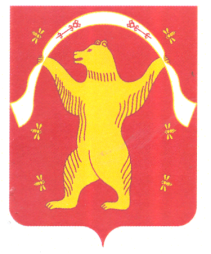 РЕСПУБЛИКА БАШКОРТОСТАНАДМИНИСТРАЦИЯСЕЛЬСКОГО ПОСЕЛЕНИЯИРСАЕВСКИЙ СЕЛЬСОВЕТМУНИЦИПАЛЬНОГО РАЙОНАМИШКИНСКИЙ РАЙОН